Engelsk Pointer IsaVar på engelsk setter klubs  100års jubilæums prøveHvor Isa fik 2 pr åbenkl. Og vandt den flotte jubilæums vaseSiden var hun på Pointer klubbens 100 års jubilæums prøve på SjællandDet blev til 1 præmie åben kl. og fik pointer klubbens ærespræmie.Og var derved kvalificeret til matchningen i åbenkl  lørdag på Fyn.Hvor hun var i slip med top point Inez , som den slog med et bedre søg.Og gik finale mod Vetpoint Athena , som hun slog med en perfekt fugle situation.Blev der ved bedste åbenklasse på 100 års jubilæums prøven.Isa og fører siger mange tak til Dansk pointer klub og Engelsk setter klub.Med to meget vellykkede 100 års jubilæums hoved prøver.Med mange hilsner og hel og lykke fremover for de to klubberHanne og Allan Bredsgaard   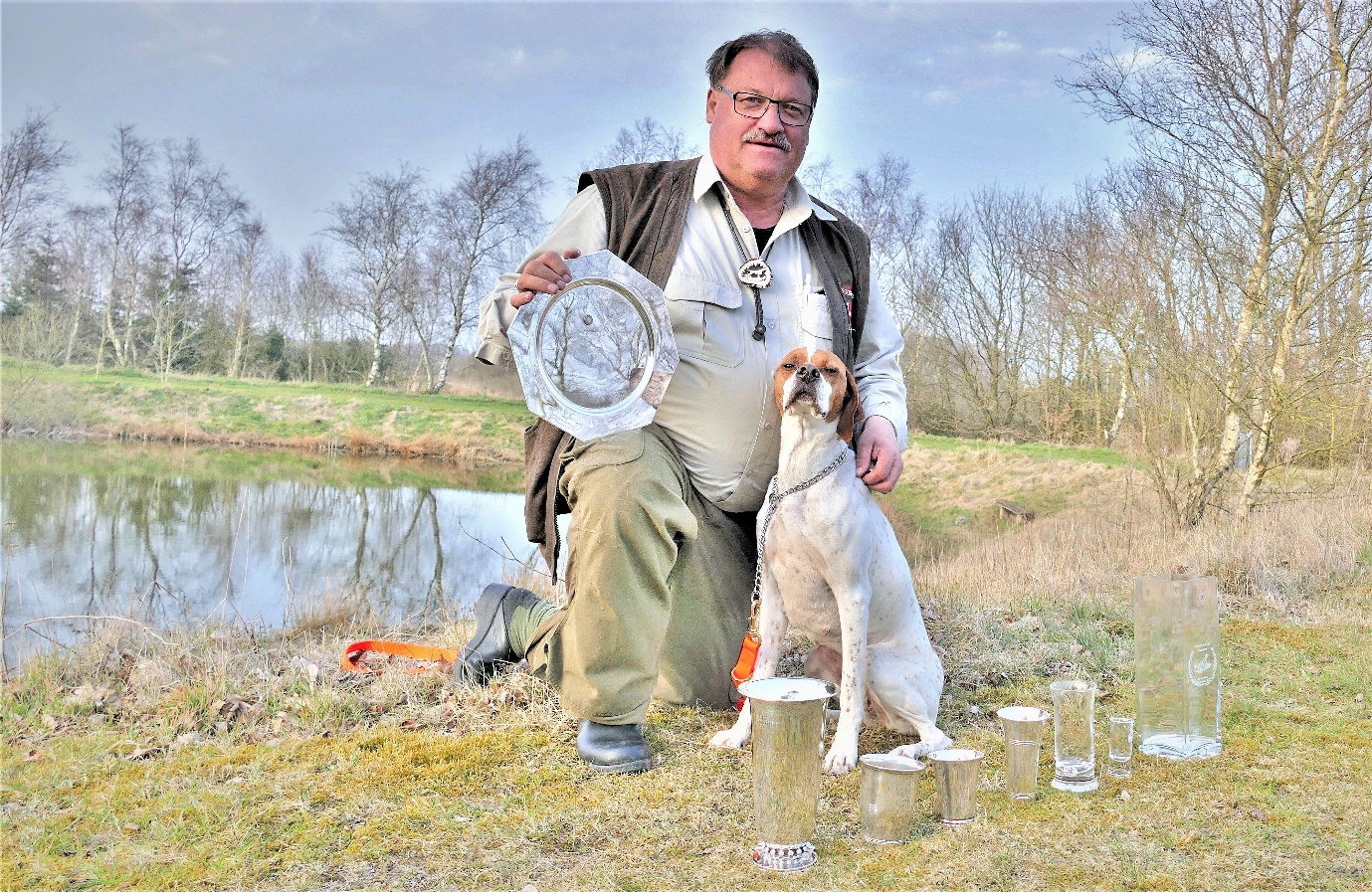 